ГОСУДАРСТВЕННОЕ ОБЩЕОБРАЗОВАТЕЛЬНОЕ УЧРЕЖДЕНИЕЛУГАНСКОЙ НАРОДНОЙ РЕСПУБЛИКИ«БРЯНКОВСКИЙ УЧЕБНО-ВОСПИТАТЕЛЬНЫЙ КОМПЛЕКС №10»( ГОУ ЛНР «БРЯНКОВСКИЙ УВК № 10»)Мастер класс  с применением метода «ДРУДЛЫ»(по произведению Антуана де Сент Экзюпери "Маленький принц")РазработалабиблиотекарьЮ.В. БунтусоваЦель: формирование личности на основе общечеловеческих ценностей, воспитывать чувство дружбы, развивать творческие способности Задачи:Образовательная: приобщить детей к истокам родной культуры, к целостному взгляду на окружающий мир с его природой, дать детям представление о Земле как общем доме всех живых существ.Воспитательная: воспитывать у детей любовь к природному и культурному наследию, бережное отношение ко всему живому на Земле, отзывчивость, способность к сопереживанию, умению мирно решать конфликты, стремление ребят к возвышенному, доброму.Развивающая: развивать познавательную активность детей, умение рассуждать, вести диалог, логически мыслить, способствовать развитию у детей творческого воображения, сценического мастерства, участия в театрализованных постановках.Ход урокаЛеону ВертуПрошу детей простить меня за то, что я посвятил эту книжку взрослому. Скажу в оправдание: этот взрослый — мой самый лучший друг. И еще: он понимает все на свете, даже детские книжки. И, наконец, он живет во Франции, а там сейчас голодно и холодно. И он очень нуждается в утешении. Если же все это меня не оправдывает, я посвящу эту книжку тому мальчику, каким был когда-то мой взрослый друг. Ведь все взрослые сначала были детьми, только мало кто из них об этом помнит. Итак, я исправляю посвящение:Леону Верту,когда он был маленькимКто сказал, что сказки написаны только для детей? Неправда - отвечу Вам я. Взрослые тоже любят сказки. Ведь сказка - это нечто светлое, доброе и теплое, это все то, чего так не хватает в нашей современной жизни. Каждая сказка - это невероятный мир, в который читатель может окунуться с головой, забыть на время о своих проблемах и отвлечься от будничной суеты. Сказки бывают разные - веселые, поучительные и даже грустные, но главное, что каждая из них несет важный посыл.Думаю, что у каждого из нас в детстве были любимые сказки, которые мы и по сей день вспоминаем с любовью и теплотой в сердце. Но сегодня я хотела поговорить с вами о сказке-аллегории "Маленький принц", которая была написана прекрасным французским писателем Антуаном де Сент-Экзюпери. Уверена, что многие слышали об этом произведении, а еще больше читателей с ним "пересекались" либо на уроках литературы, либо по собственной инициативе. И, если Вы держали эту книгу в руках, то вряд ли остались к ней равнодушны.Книга рассказывает нам об искусстве взаимоотношений, о понимании и самое главное о верности самому себе."Маленький принц" - это не просто повесть, это притча, это некий манифест, крик души автора. Антуан де Сент-Экзюпери вложил в нее не только душу, но и свои философские взгляды, наблюдения и переживания, а каждая строка произведения - это посыл читателю. Свое великое произведение он посвящает Взрослому, тому, который постоянно куда-то спешит: на работу, домой с работы; который измеряет все в цифрах - считает свой доход, считает стоимость той или иной покупки своего соседа; который со временем теряет свое человеческое лицо. В произведении даже отсутствует такое понятие, как "человек", оно заменено словом "взрослый".Французский писатель своим произведением говорит СТОП. Он заставляет Взрослых задуматься, оглянуться вокруг, вспомнить об истинных ценностях. Я считаю это произведение - для взрослых - некое противоядие от взрослости, а для маленького читателя - сказка, мудрость, фантастика.Присутствуют в книге и строки о прекрасном - о любви и дружбе, причем эти понятия настолько настоящие, искренние и чистые. А трактуется все прекрасное ребенком, именно в его словах запрятана истина.Давайте вспомним некоторые строки из произведения:Маленький принц не мог сдержать восторга:
– Как вы прекрасны!
– Да, правда? – был тихий ответ. – И заметьте, я родилась вместе
с солнцем.У Маленького принца было твердое правило: «Встал поутру, умылся, привел себя в порядок – и сразу же приведи в порядок свою планету».…- Люди забыли эту истину, – сказал Лис, – но ты не забывай: ты навсегда в ответе за всех, кого приручил.Автору удалось создать прекрасную композицию - настоящее культурное наследие для многих поколений. На мой взгляд, в наше время сказка актуальна как никогда. Время, когда человек перестает быть личностью, а слепо следует моде; когда потеряны настоящие традиционные ценности; когда миром правят деньги; когда людьми управляет культ потребления и вседозволенность; когда люди готовы на все, лишь бы выделиться из толпы; когда модно быть высокомерным и злым; когда люди не замечают повседневной красоты, которая их окружает; когда люди просто разучились искренне любить и дружить; когда люди только берут и ничего не дают взамен. Антуан де Сент-Экзюпери написал книгу больше полувека назад и уже в те времена наблюдалась тенденция деградации морального облика человека, что автор и не скрывает. Думаю, своим произведением писатель хотел сделать мир чуточку добрее и я уверенна, что отчасти ему это удалось."Маленький принц" - это книга, которая "светится", от которой веет теплом и добротой, но в то же время навевает грусть и оставляет горький осадок. Главный герой, действительно, завоевывает своими непосредственностью и искренностью миллионы сердец читателей по все планете. Читатель растворяется во время чтения сказки, забывает о своих проблемах, возвращается в драгоценные минуты своего детства, которое так быстро пролетело. Повесть заставляет воспринимать нашу жизнь иначе, оглянуться вокруг себя, начать жить по-настоящему и замечать прекрасное в деталях.Мастер класс -  игра «Друдлы»Предназначена для всех возрастов.Задача: Развивать воображение, альтернативного мышления, творческих способностей детей.Цель: развивать наглядно-образное мышление;научить мыслить нестандартно;развивать ассоциативное мышление;развивать воображение и детей, и взрослых;тренировать логическое мышление;развивать пространственное воображение;развивать чувство юмора.- Здравствуйте, уважаемые коллеги! Я рада приветствовать вас на своём мастер – классе «Друдлы как способ развития речи и творческих способностей у обучающихся».- Для начала давайте познакомимся. Каждый из вас назовёт сейчас своё имя и какое – либо качество на первую букву вашего имени: Александра – активная, Татьяна – творческая…Как мы знаем, развивающие дидактические игры занимают важнейшее место в жизни ребенка. Они расширяют представление об окружающем мире, обучают ребенка наблюдать и выделять характерные признаки предметов. Дидактические игры с правилами заняли должное место среди методов обучения и воспитания детей. Ценность в дидактических играх заключается в том, что они создаются в развивающих целях. Дидактическая игра дает возможность решать различные педагогические задачи.Рисование, является одним из элементов дидактической игры – это развитие мысли, анализа, синтеза, сравнения и обобщения. Рисование способствуют овладению связной речи, обогащению словарного запаса и развитию сенсорики. Расширение запасов познания, наблюдения и сравнения положительно сказывается на общем интеллектуальном развитии ребенка. Речь способствует формированию графических умений и навыков. Рисование, по мнению Л.В. Выготского, «есть своеобразная графическая речь, графический рассказ о чем – либо».В наше время многие дети не могут связно и достаточно полно объяснить, рассказать, что они нарисовали. Ограничиваются простыми односложными предложениями. Поэтому одним из форм работы по привлечению детей к чтению и правильной речи, я выбрала «Друдлы».Друдлы способствуют формированию универсальных учебных действий:Познавательных - моделирование и отображение объекта преобразования
в форме моделей ; анализ, синтез, сравнение, группировка, причинно-следственные связи, логические рассуждения, доказательства, практические действия.Коммуникативных  - расширению словарного запаса, развитию умения вести диалог участие; самовыражение: монологические высказывания разного типа.Личностные - творческая самореализация, заставляют активно работать мозг и дают мощный положительный эмоциональный эффект.Эта игра не имеет возрастных ограничений, помогает объединению взрослых и детей, возможности вместе пофантазировать и посмеяться.Сегодня, в век цифровых технологий, гаджетов, сети интернет мы практически лишены возможности думать самостоятельно, иметь свое мнение.Всё сложнее становится развивать творческие способности и умение разносторонне мыслить? Ведь во многих профессиях требуется очень часто нестандартность в подходе к решению поставленных задач.Над этим надо задумываться с ранних лет развития ребёнка. И одна из техник развития креативности, как пример игровой технологии, это игра «Друдлы».В 1953 г. художник Роджер Прайс изобрел картинки-друдлы. Название «droodle» происходит, как комбинация трех слов «doodle» (каракули), «drawing» (рисунок) и «riddle» (загадка). Даже само название изобретения целиком отражает креативное мышление своих авторов.Друдл представляет собой некую задачу, в которой требуется домыслить, что изображено на рисунке. Это незаконченная картинка, которую нужно додумать или дорисовать. Чаще всего друдл –это минималистичная картинка в квадратной рамке, на которой нарисованы абстрактные геометрические фигуры, волнистые, изогнутые, ломаные линии. Смысл друдлов - придумать как можно больше вариантов видения картинки. Они заставляют мозг перелопатить массу информации, чтобы соотнести образ, с изображением на картинке. Самое главное в этой игре – правильного ответа просто не существует. Здесь считается правильным, самый оригинальный и необычный ответ.Очень важно, что работая с технологией «Друдлы», вместе с детьми развиваются и сами педагоги. Ведь по большей части у нас всех сформировано мышление, которое подразумевает поиск одного единственно верного решения. В свою очередь и детей мы оцениваем соответственно: либо ты ответил правильно, либо ответ неверный.А современная жизнь и вызовы социума требуют разнонаправленного, творческого мышления, т.е. чтобы мы могли осуществлять поиск множества решений для одной задачи. Друдлы укрепляют связь между воображением и  речью.Многим  знакомо ощущение, когда слово вертится на языке, но мы  не можем вспомнить его, а придумывая названия для друдлов, мы развиваем навык актуализации пассивного словаря.Тренируют творческое   мышление.Для Друдла нужно придумать несколько названий, поэтому в работу включается творческое или, так называемое, дивергентное мышление. Нужно посмотреть на рисунок под разными углами и сообразить, что же это тебе напоминает, включить в работу поиск альтернатив. Друдлы заставляют задуматься о том, что возможно множество интерпретаций, и не нужно хвататься за первую попавшуюся.Часто Друдлы загадываются именно детям для расширения их кругозора, и поэтому нередко друдлы-картинки можно встретить в различных детских книжках. Одной из которых является произведение А.Сент-Экзюпери «Маленький принц»:«Я много раздумывал о полной приключений жизни джунглей и тоже нарисовал цветным карандашом свою первую картинку. Это был мой рисунок № 1. Вот что я нарисовал: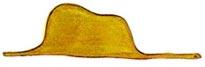 Я показал мое творение взрослым и спросил, не страшно ли им.- Разве шляпа страшная? - возразили мне. А это была совсем не шляпа. Это был удав, который проглотил слона. Тогда я нарисовал удава изнутри, чтобы взрослым было понятнее. Им ведь всегда нужно все объяснять. Вот мой рисунок № 2: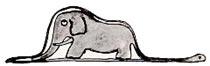 Взрослые посоветовали мне не рисовать змей ни снаружи, ни изнутри, а побольше интересоваться географией, историей, арифметикой и правописанием. Вот как случилось, что с шести лет я отказался от блестящей карьеры художника. Потерпев неудачу с рисунками № 1 и № 2, я утратил веру в себя. Взрослые никогда ничего не понимают сами, а для детей очень утомительно без конца им все объяснять и растолковывать."Картинка-загадка от Экзюпери рассмешила и увлекла ребят. Многие попробовали нарисовать свои примеры по аналогии.Оказывается, Друдлы используются давно.Широкое распространение эта игра получила после публикации сборника Друдлов к книге Роджера Прайса под названием «Droodles» в 1953 году. После чего началось лавинообразное распространение этой занимательной и интересной игры!Интересный факт из истории – известный гитарист Фрэнк Заппа на обложке своего диска «ShipArrivingTooLatetoSave a DrowningWitch» разместил классический друдл из книги Прайса: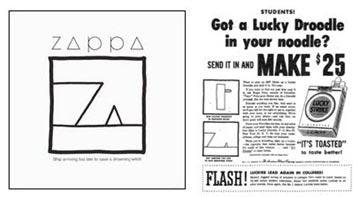 Одно из его толкований: «Мама пирамида кормит своего ребенка – пирамидку».Также друдлы часто используют в рекламных целях, например, как идею разработки логотипа.В детстве нам предлагали в конкурсах такие картинки. Например, самые популярные из них: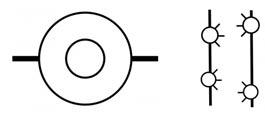 Друдлы можно использовать как игру в маленькой или большой компании.Цель этой игры состоит в том, чтобы активировать работу воображения, увидеть мир без ярлыков.Правила в неё очень просты и доступны всем:- Играть может 1 человек или несколько.- Могут соревноваться каждый друг с другом или группами.- Достаётся картинка и подбираются объяснения к ней.Объяснения могут называться по очереди – тогда выигрывает тот, кто дал свою интерпретацию к картинке последним. Или объяснения пишут за определенное время, например, за 2-5 минут, - тогда выигрывает тот, кто больше придумал вариантов к изображённому.Можно добавлять баллы за самые оригинальные ответы.Ещё технику «друдлы» можно использовать на развивающих занятиях с детьми или как элемент урока.При этом развиваются образное и креативное мышление, речь (проговариваю то, что рисую, объясняю то, что вижу), пополняется словарный запас.Вот ещё возможные задания с друдлами:- упражнение «Что за зверь (кухонный предмет и т.п.)» - если ребёнок не может придумать интерпретацию, то пробуем ограничить область ответов, сузив круг поисков. Если ребёнок продолжает испытывать затруднения, то можно предложить свои версии, объясняя, почему вы увидели то или иное. Если ребенок видит только единственное решение в задании, то картинку можно повернуть под разными углами.- упражнение «Дорисуй картинку» - на готовой карточке с друдлом ребёнок может дорисовать детали и дать название получившемуся рисунку.- упражнение «Мой друдл» - предложить ребёнку самостоятельно придумать и нарисовать друдл, а другие участники игры должны угадать, название картинки.Ниже приведены некоторые друдлы. Посмотрите на картинку и попробуйте назвать все, что может быть на ней нарисовано. Для развития воображения в рамках повышения своей креативности попытайтесь найти такое значение картинки, которое не сразу приходит на ум.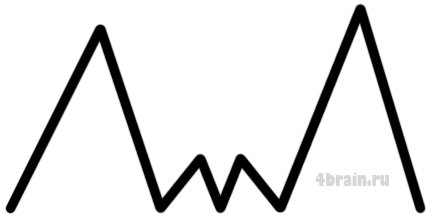 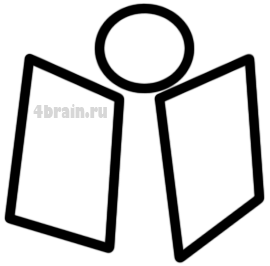 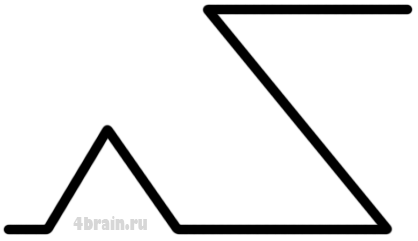 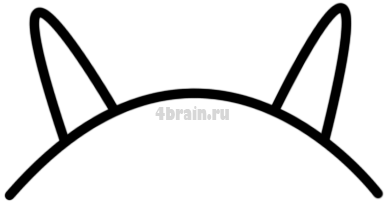 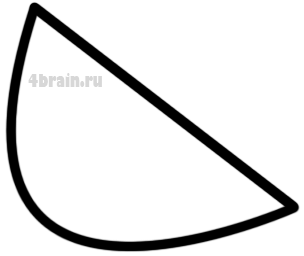 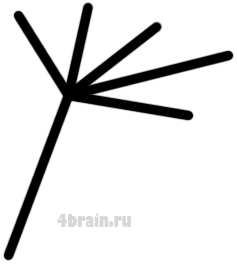 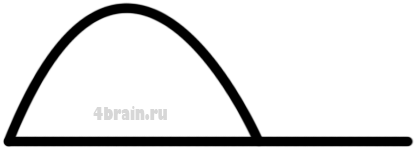 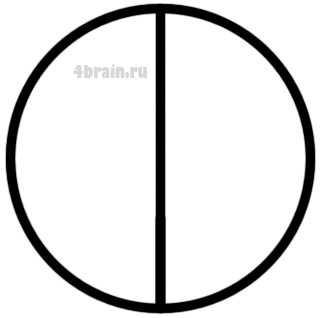 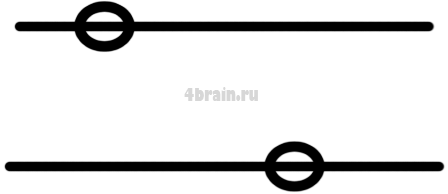 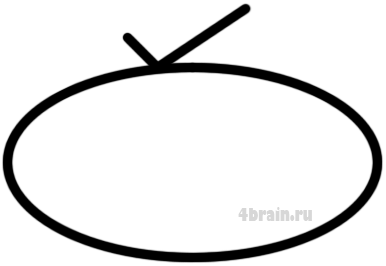 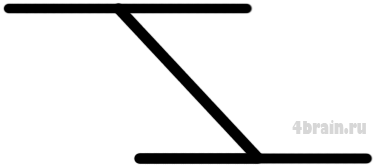 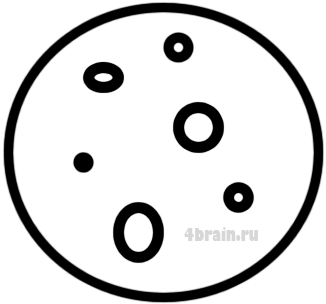 Список литературы:А. де Сент-Экзюпери «Маленький принц»:Москва, 1966г. — С.160Близненкова В. Берегите детство. [О сказке франц. писателя А. де Сент-Экзюпери «Маленький принц»] // Дошкольное воспитание. — 1965. — № 4. — С. 112—115.Мижо М. Самолет Сент-Экзюпери // Кругозор. — 1966. — № 2. — С. 14—15. Богоявленская Д. Б «Психология творческих способностей» 2002 г.5. Выготский Л.С. Воображение и творчество в детском возрасте/Л.С.Выготский. – Спб.:Союз, 2007.- 370с.6. Рубанцев  В.  «Друдлы, пятна Роршаха и другие загадочные картинки»; Издательство: БХВ-Петербург; 2017г, 128 с.7. Комарова Т. С. «Детское художественное творчество. Ф. Г. О. С.» Москва: Мозаика-Синтез 2017 г.8. Интернет-источники.  